Malatya Turgut Özal Üniversitesi	Personel Daire Başkanlığı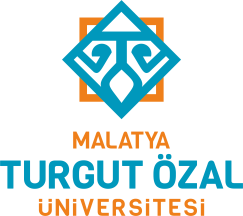 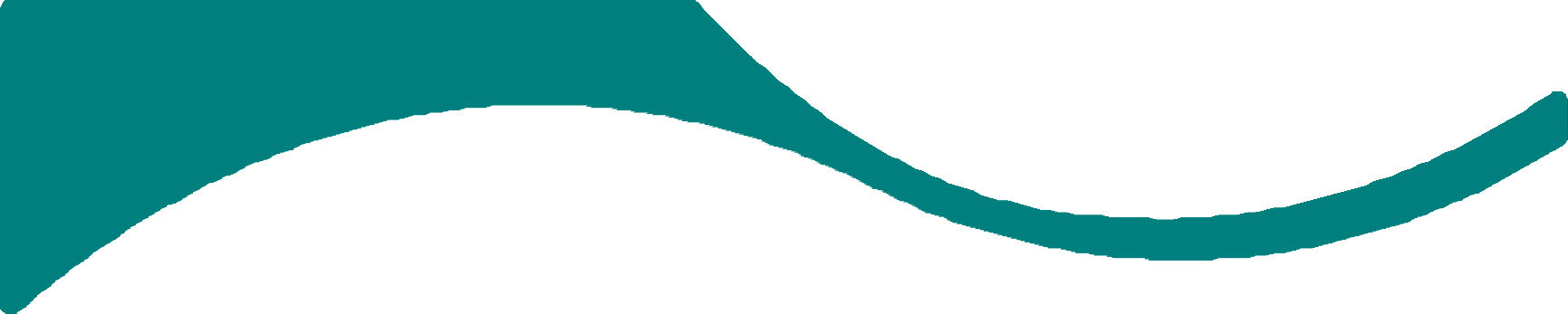 İdari Personel Birimi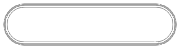 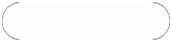 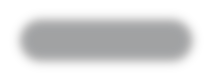 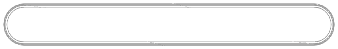 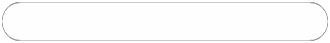 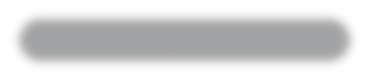 SORUMLULAR	İŞ SÜRECİ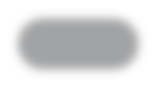 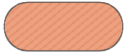 BAŞLANGIÇ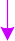 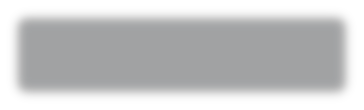 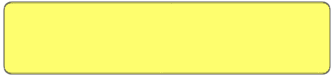 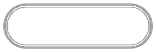 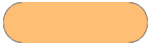 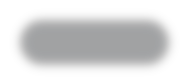 İlgili Birim	İlgili personelin yıllık izin formu ile birimize gelmesi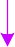 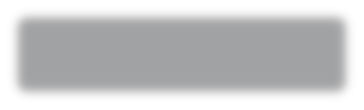 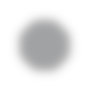 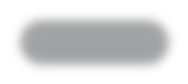 İdari Personel BirimiYıllık izin formunun doldurularak personel otomasyon sistemine işlenmesi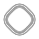 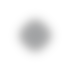 5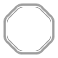 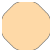 DakM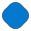 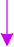 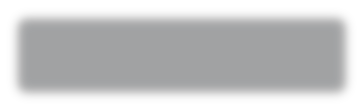 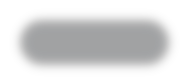 Daire Ba şkanı,Genel Sekreterİlgili personelin yıllık izin dönüşü göreve başlama yazısının görev yaptığı birimden gelmesi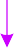 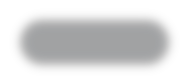 İdari Personel Birimiİlgili personelin yıllık izin dönüşü göreve başlama yazısının dosyasına eklenmek üzere Eğitim Sicil ve ArşivBirimine gönderilmesi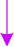 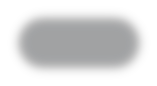 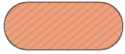 BİTİŞ